DF LIBRE HOOFDKLASSE DISTRICT DOETINCHEM & OMSTREKEN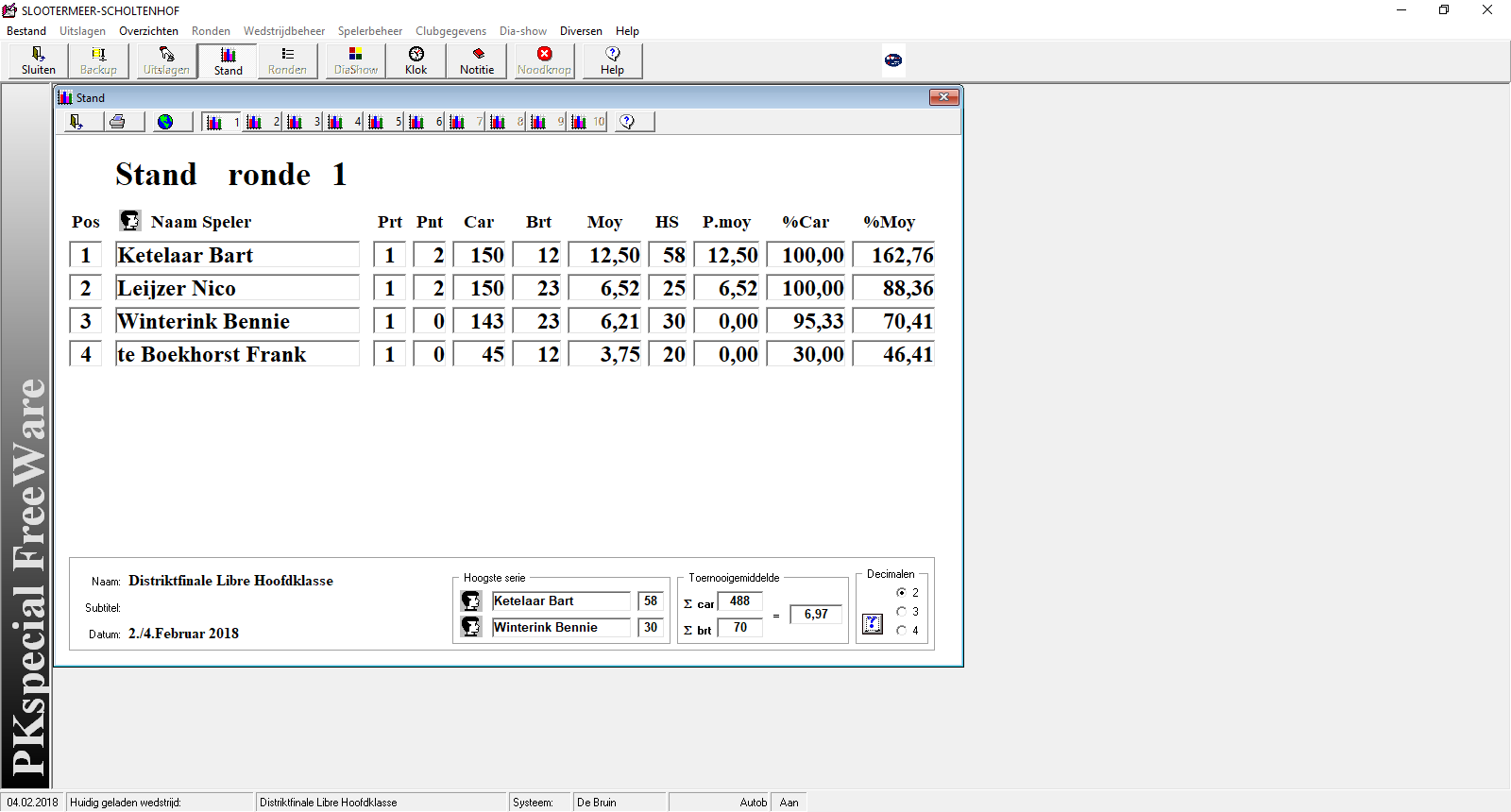 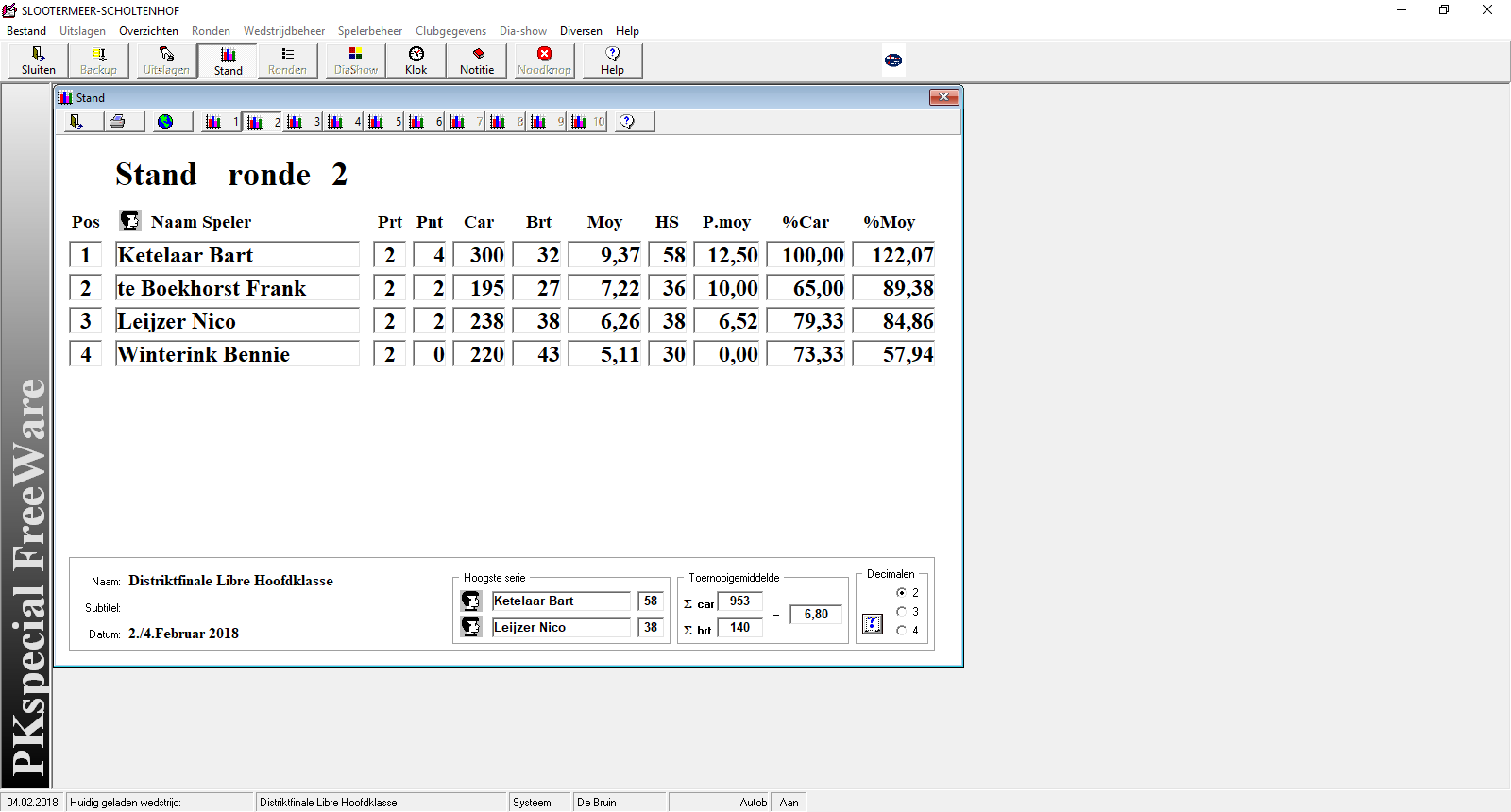 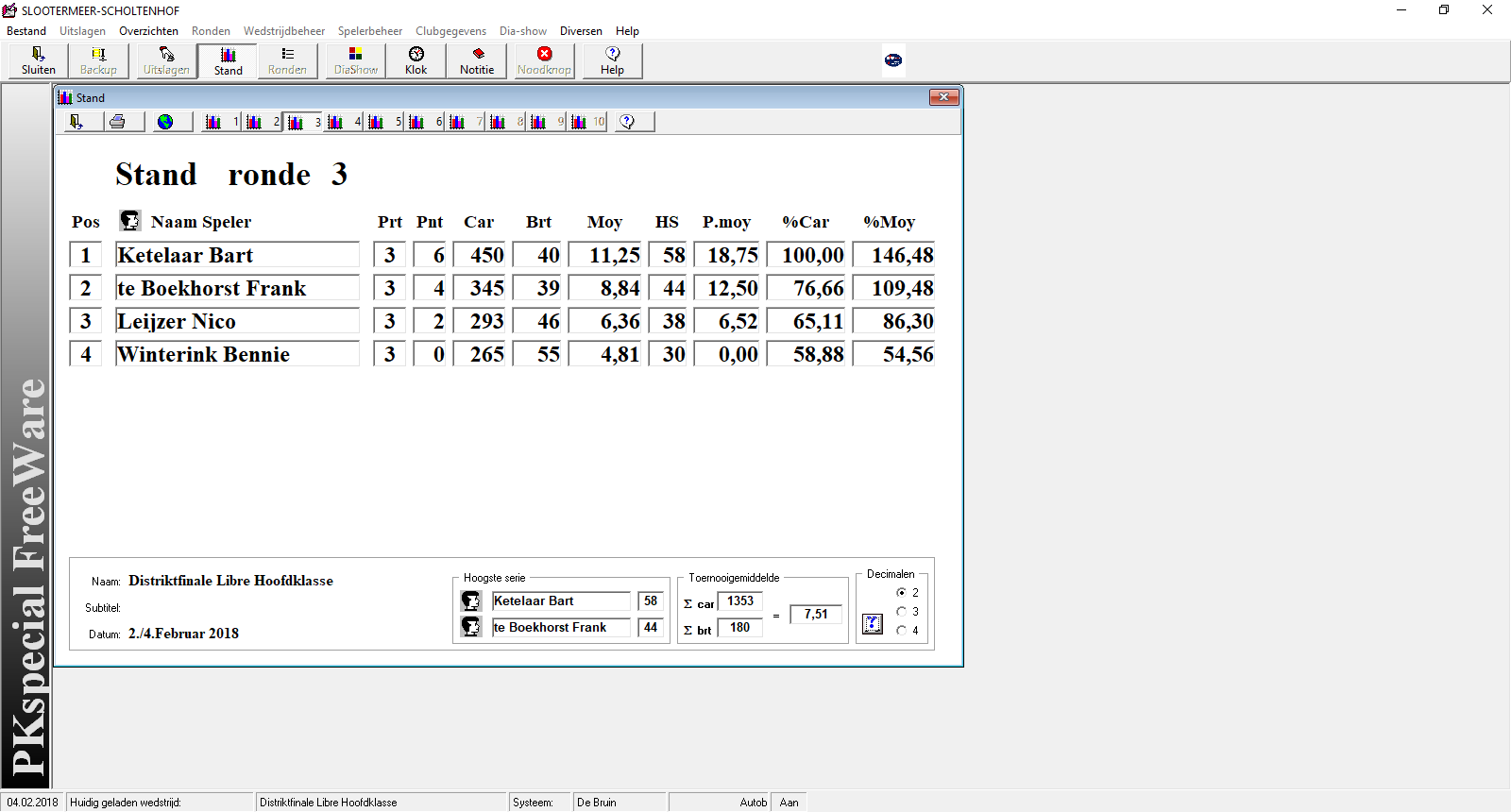 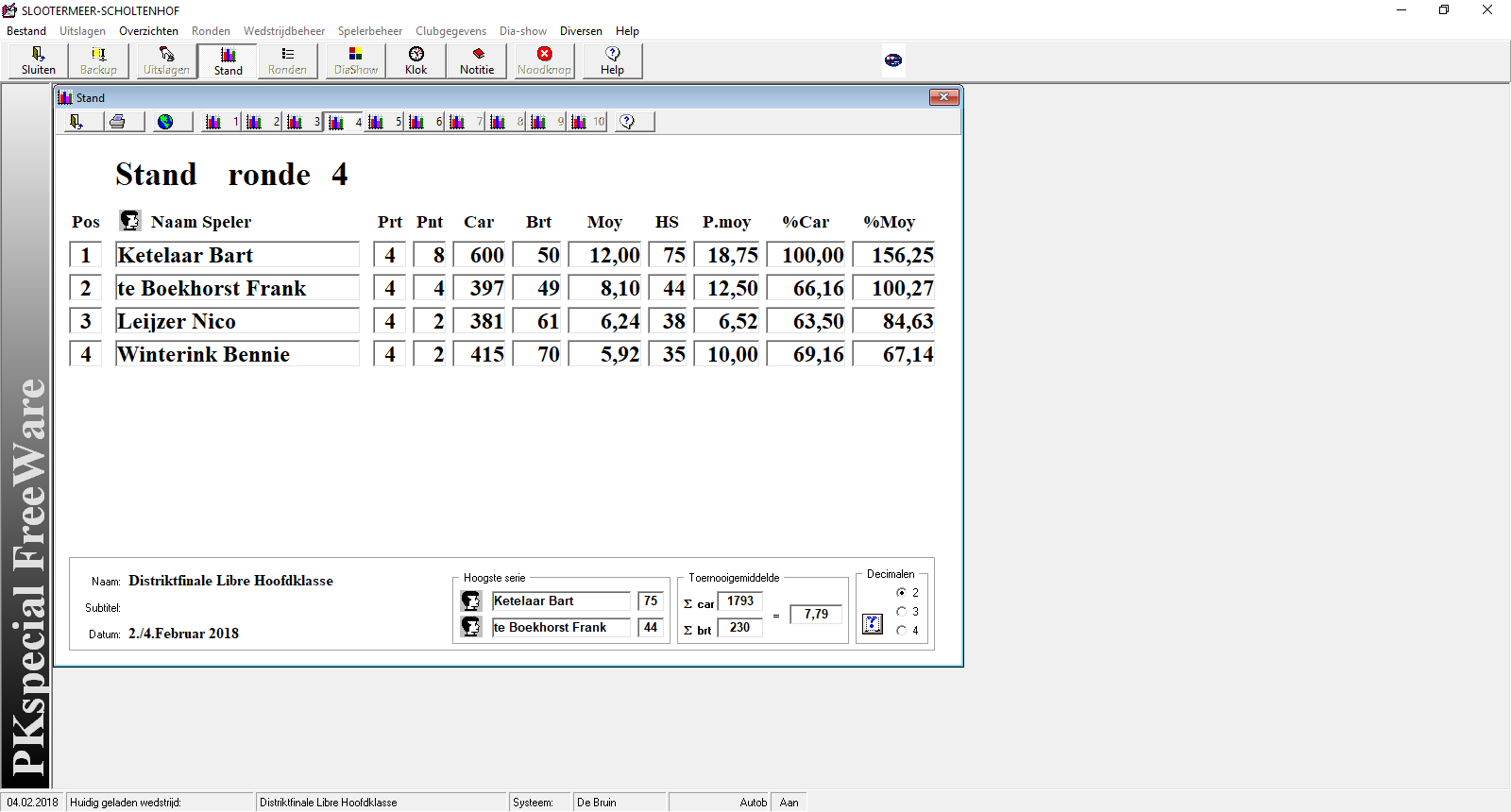 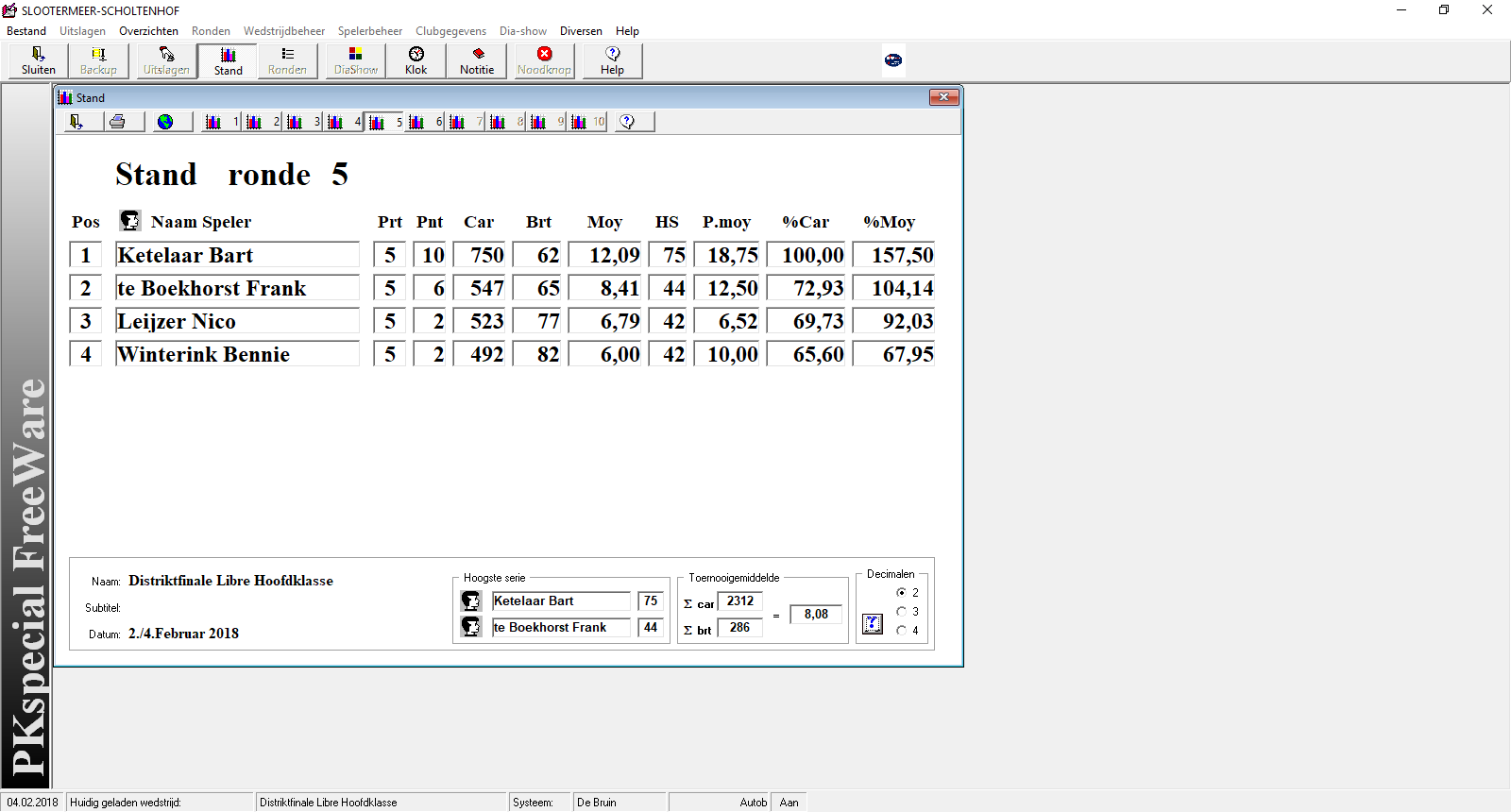 